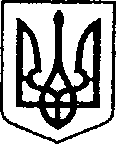 УКРАЇНАЧЕРНІГІВСЬКА ОБЛАСТЬН І Ж И Н С Ь К А    М І С Ь К А    Р А Д АВ И К О Н А В Ч И Й    К О М І Т Е ТР І Ш Е Н Н Я  від   20 грудня 2023р.                      м. Ніжин    			                     № 580Відповідно до ст. 26, 42, 59, 60 Закону України “Про місцеве самоврядування в Україні”, Регламенту виконавчого комітету Ніжинської міської ради, затвердженого рішенням Ніжинської міської ради Чернігівської області від 24 грудня 2020 року № 27-4/2020, Положення про порядок відчуження та списання майна власності територіальної громади м. Ніжина, яке затверджене рішенням Ніжинської міської ради 6 скликання від 24 лютого 2012 року № 12-24/2012, рішення Ніжинської міської ради від 20.01.2022р.№16-19/2022 «Про передачу окремих повноважень виконавчому комітету Ніжинської міської ради, виконавчий комітет  вирішив:Списати   інші  необоротні матеріальні активи   у зв’язку з фізичною зношеністю, недоцільністю ремонту та таких, що непридатні для подальшого використання, а саме: Виконавчому комітету Ніжинської міської ради здійснити  списання майна відповідно  до Положення про порядок відчуження та списання майна власності територіальної громади м. Ніжина, яке затверджене рішенням Ніжинської міської ради 6 скликання від 24 лютого 2012 року № 12-24/2012.3.  Відділу з питань організації діяльності міської ради та її виконавчого комітету (Оксана ДОЛЯ) забезпечити оприлюднення цього рішення протягом п’яти робочих днів з дати його прийняття на офіційному сайті Ніжинської міської ради. 4. Контроль за виконанням рішення покласти на керуючого справами виконавчого комітету Салогуба В.В.   Міський голова							Олександр КОДОЛАПОЯСНЮВАЛЬНА ЗАПИСКАдо проекту  рішення «Про надання дозволу виконавчому комітету Ніжинської міської ради на списання основних засобів »         1. Проект рішення про надання дозволу виконавчому комітету Ніжинської міської ради на списання основних засобів  не передбачає збільшення обсягу фінансування на 2023 рік. 2. Проект рішення підготовлений у відповідності до ст. 26, 42, 59, 60 Закону України “Про місцеве самоврядування в Україні”, Регламенту виконавчого комітету Ніжинської міської ради, затвердженого рішенням Ніжинської міської ради Чернігівської області від 24 грудня 2020 року № 27-4/2020, Положення про порядок відчуження та списання майна власності територіальної громади м. Ніжина, яке затверджене рішенням Ніжинської міської ради 6 скликання від 24 лютого 2012 року № 12-24/2012        3 Дозволити  виконавчому комітету Ніжинської міської ради провести списання  інших необоротних матеріальних активів у зв’язку з фізичною зношеністю, недоцільністю ремонту та таких, що непридатні для використання, а саме: Начальник відділу бухгалтерського обліку апарату виконавчого комітету Ніжинської міської ради —головний бухгалтер							Н. ЄФІМЕНКОПро надання дозволу виконавчому комітету Ніжинської міської ради на списання інших необоротнихматеріальних активів№ п/пНазва інвентарного об’єктаРік випускуІнвентар-нийномерКіль-кість, шт.Первісна (переоцінена) вартість, грн.Сума первісної (переоціненої) вартості, грнСума нарахування зносу, грн.Балансова залишкова вартість, грн.1Стіл1999111300023177,0077,0077,000,002Стілець п/м2000111300146129,0029,0029,000,003Стілець п/м2000111300147129,0029,0029,000,004Стільці п/м2000111300164129,0029,0029,000,005Мобільний телефон20081113004771434,00434,00434,000,006Маніпулятор "миша"2009111300613151,0051,0051,000,007Маніпулятор "миша"2010111300785154,0054,0054,000,008Маніпулятор "миша"2010111300791158,0058,0058,000,009Маніпулятор "миша"2010111300792158,0058,0058,000,0010Сумка до ноутбука20111113009321193,00193,00193,000,0011Стілець п/м2011111300959158,0058,0058,000,0012Стілець п/м2011111300960158,0058,0058,000,0013Стілець п/м2011111300976129,0029,0029,000,0014Стілець п/м2011111300979158,0058,0058,000,0015Маніпулятор "миша"20111113010041120,00120,00120,000,0016Клавіатура2013111301158167,0067,0067,000,0017Телефон20141113011681176,00176,00176,000,0018Маніпулятор "миша"2014111301184170,0070,0070,000,0019Пристрій безперебійного живлення201611130136211459,001459,001459,000,0020Пристрій безперебійного живлення201611130137712130,002130,002130,000,0021Банер201611130148111475,001475,001475,000,0022Чохол для планшета20171113015221340,00340,00340,000,0023Пристрій безперебійного живлення201711130185811590,001590,001590,000,0024Пристрій безперебійного живлення201711130186611590,001590,001590,000,0025Банер201811130203512200,002200,002200,000,0026Плоскогубці 201911130237411 250,001 250,001 250,000,0027Індикатор електроструму20191113023751473,00473,00473,000,0028Стілець п/м20191113024181130,00130,00130,000,0029Кабель20191113024241234,00234,00234,000,0030Шатл20191113024261684,00684,00684,000,0031Маніпулятор миша20191113024271112,00112,00112,000,0032Акумуляторна батарея20191113024401487,00487,00487,000,0033Акумуляторна батарея20191113024411487,00487,00487,000,0034Флеш-накопичувач20201113029351680,00680,00680,000,00ВсьогоВсьогоВсьогоВсього3416969,0016969,0016969,00№ п/пНазва інвентарного об’єктаРік випускуІнвентар-нийномерКіль-кість, шт.Первісна (переоцінена) вартість, грн.Сума первісної (переоціненої) вартості, грнСума нарахування зносу, грн.Балансова залишкова вартість, грн.1Стіл1999111300023177,0077,0077,000,002Стілець п/м2000111300146129,0029,0029,000,003Стілець п/м2000111300147129,0029,0029,000,004Стільці п/м2000111300164129,0029,0029,000,005Мобільний телефон20081113004771434,00434,00434,000,006Маніпулятор "миша"2009111300613151,0051,0051,000,007Маніпулятор "миша"2010111300785154,0054,0054,000,008Маніпулятор "миша"2010111300791158,0058,0058,000,009Маніпулятор "миша"2010111300792158,0058,0058,000,0010Сумка до нотбука20111113009321193,00193,00193,000,0011Стілець п/м2011111300959158,0058,0058,000,0012Стілець п/м2011111300960158,0058,0058,000,0013Стілець п/м2011111300976129,0029,0029,000,0014Стілець п/м2011111300979158,0058,0058,000,0015Маніпулятор "миша"20111113010041120,00120,00120,000,0016Клавіатура2013111301158167,0067,0067,000,0017Телефон20141113011681176,00176,00176,000,0018Маніпулятор "миша"2014111301184170,0070,0070,000,0019Пристрій безперебійного живлення201611130136211459,001459,001459,000,0020Пристрій безперебійного живлення201611130137712130,002130,002130,000,0021Банер201611130148111475,001475,001475,000,0022Чохол для планшета20171113015221340,00340,00340,000,0023Пристрій безперебійного живлення201711130185811590,001590,001590,000,0024Пристрій безперебійного живлення201711130186611590,001590,001590,000,0025Банер201811130203512200,002200,002200,000,0026Плоскогубці 201911130237411 250,001 250,001 250,000,0027Індикатор електроструму20191113023751473,00473,00473,000,0028Стілець п/м20191113024181130,00130,00130,000,0029Кабель20191113024241234,00234,00234,000,0030Шатл20191113024261684,00684,00684,000,0031Маніпулятор миша20191113024271112,00112,00112,000,0032Акумуляторна батарея20191113024401487,00487,00487,000,0033Акумуляторна батарея20191113024411487,00487,00487,000,0034Флеш-накопичувач20201113029351680,00680,00680,000,00ВсьогоВсьогоВсьогоВсього3416969,0016969,0016969,00